Templo de JerualénCentro de los encuentros de Jesús en la ciudad santa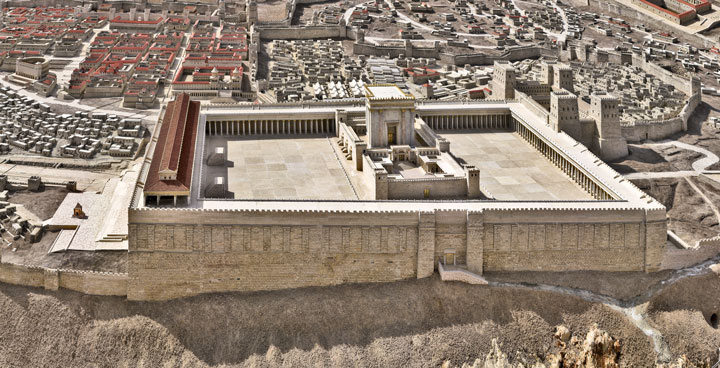 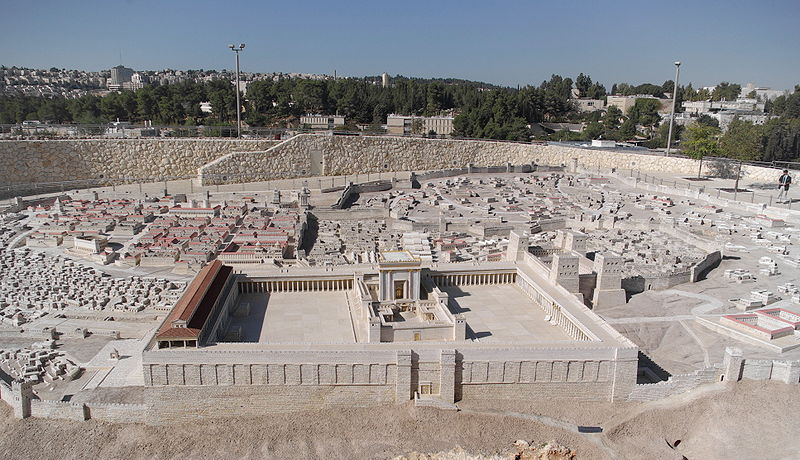 Maqueta en el Hotel actual rey David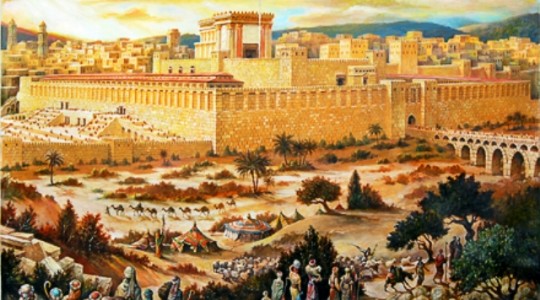 Siluetas de probable configuración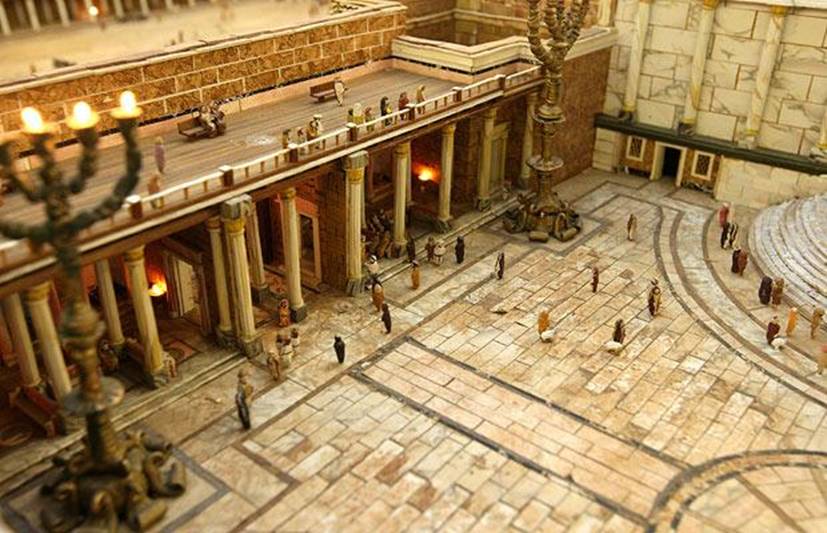 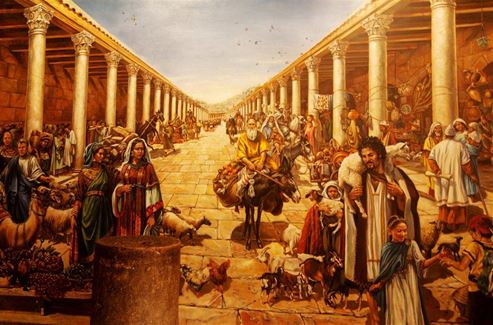 Diversidad de patios o atrios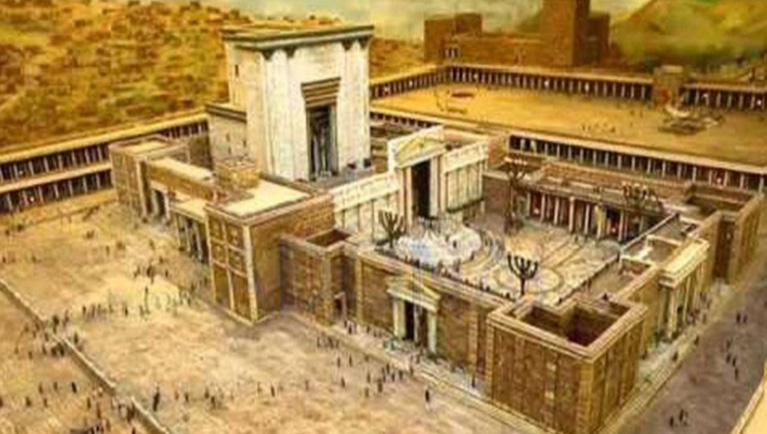 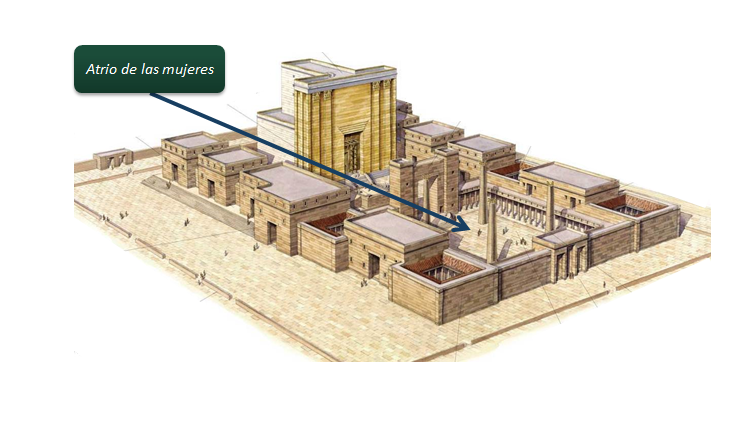 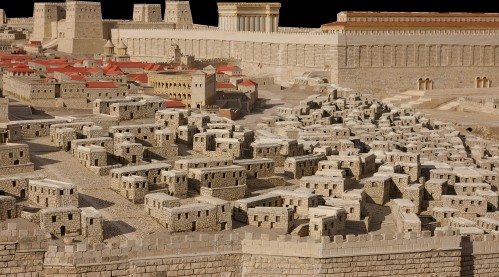 Otras ideas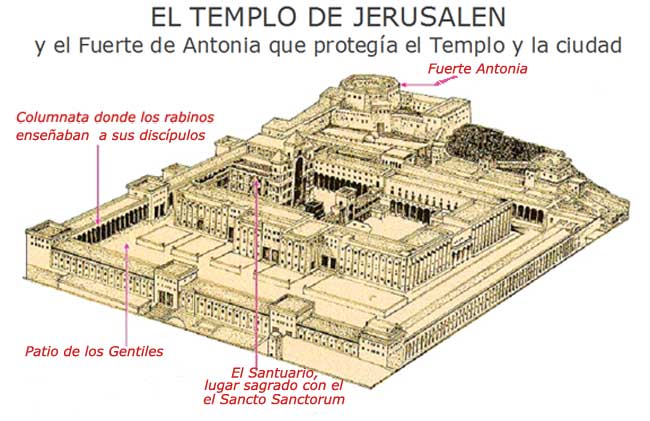 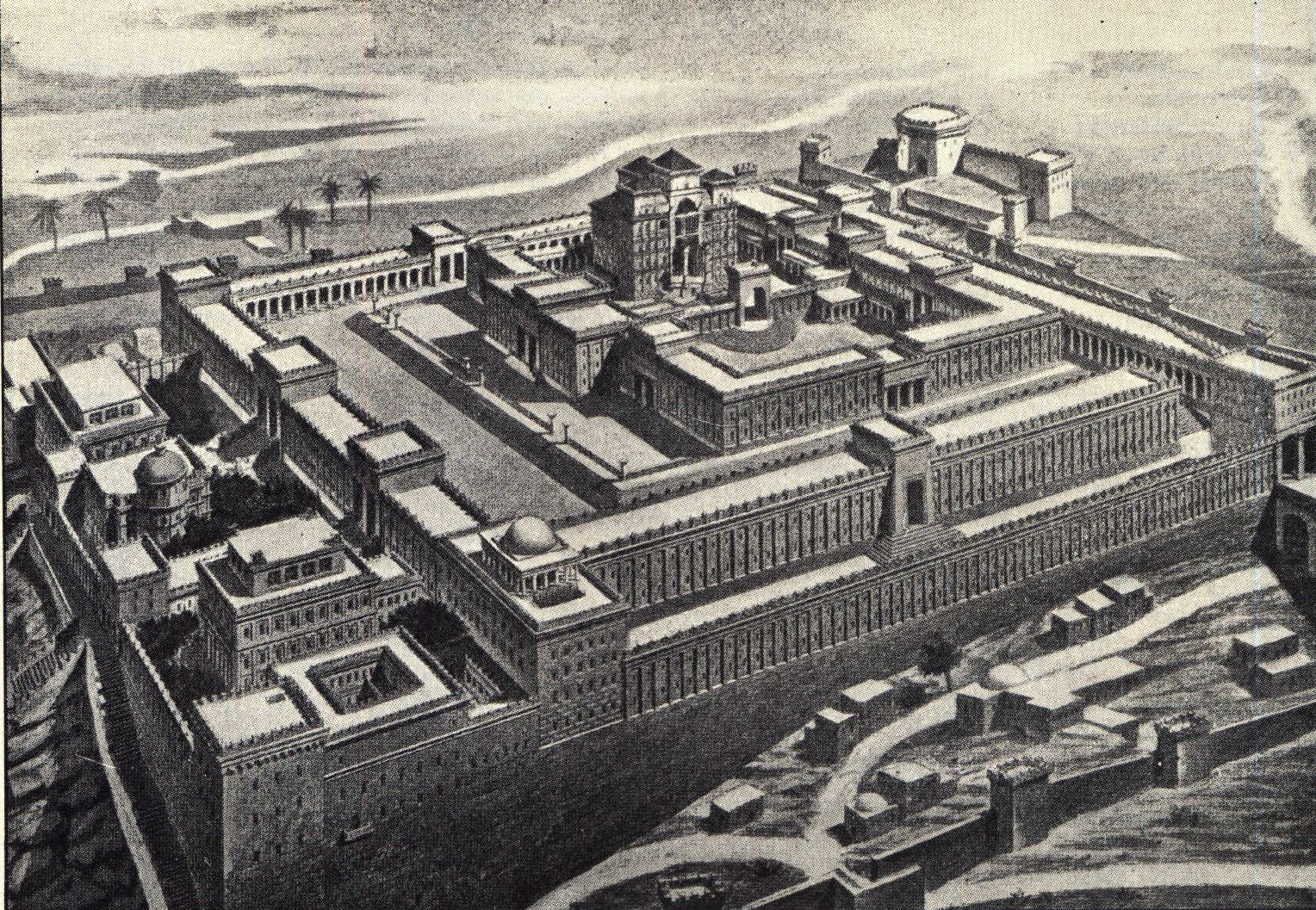 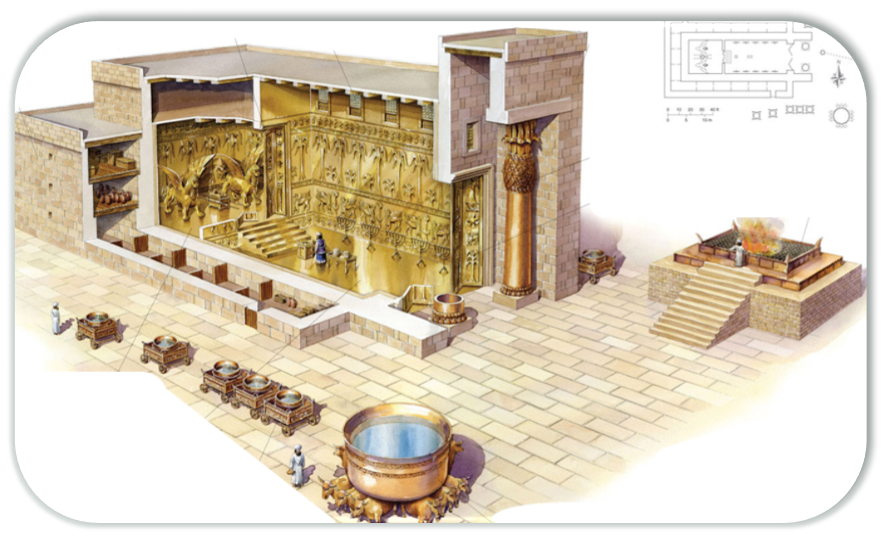 Elementos y formas posibles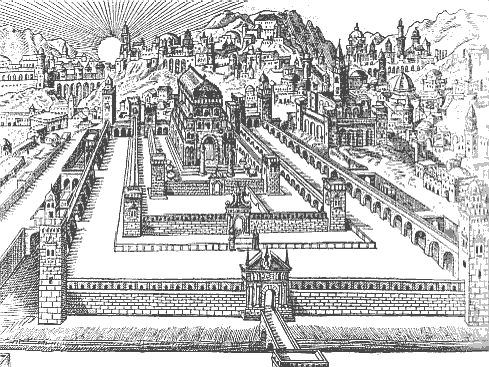 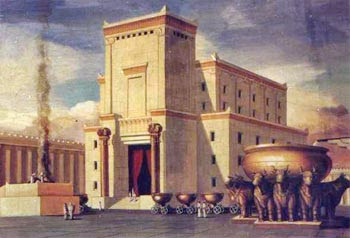 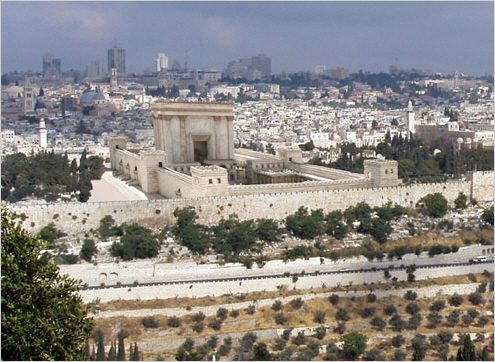 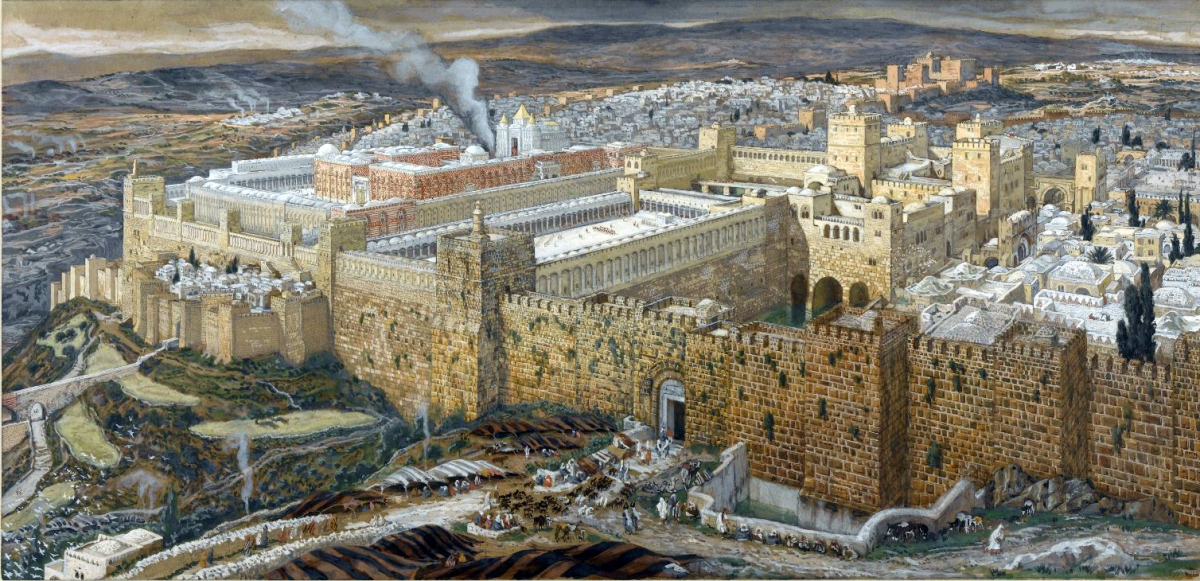 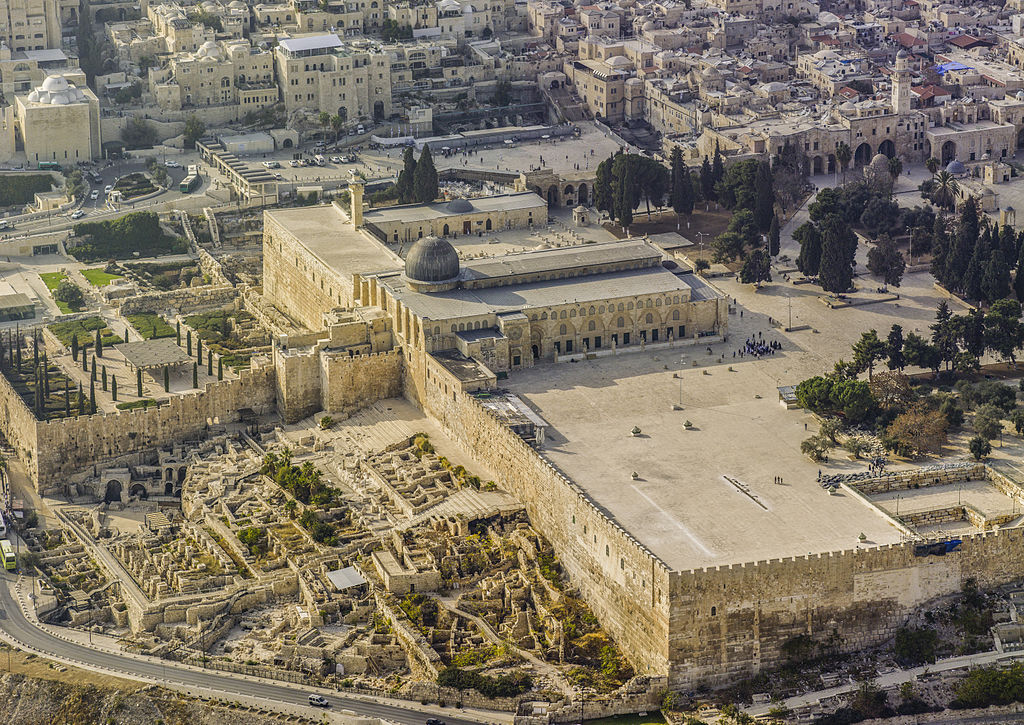 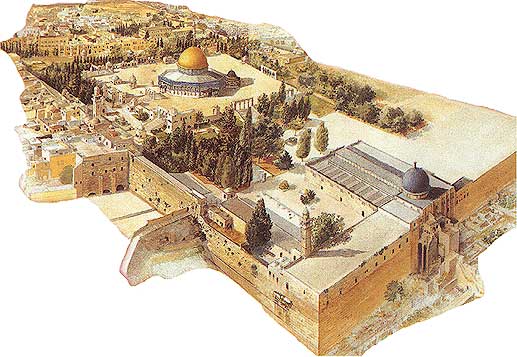 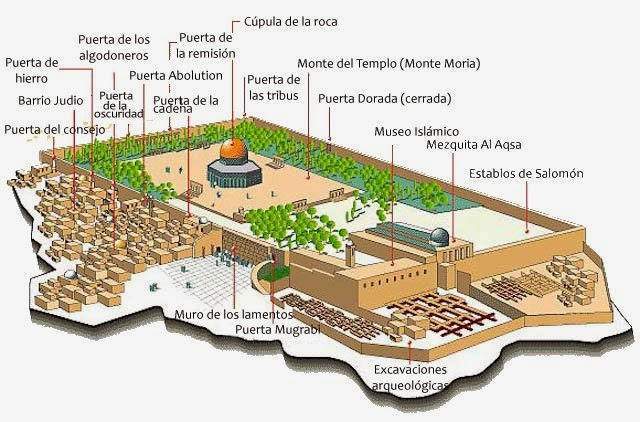                  Mezquita de la roca, donde estuvo el templo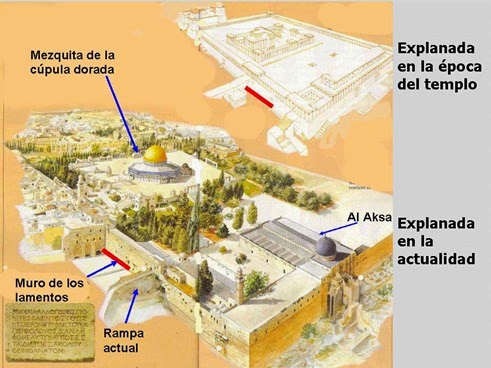 Siglo VII los árabes reforman la explanada. Dos mezquitas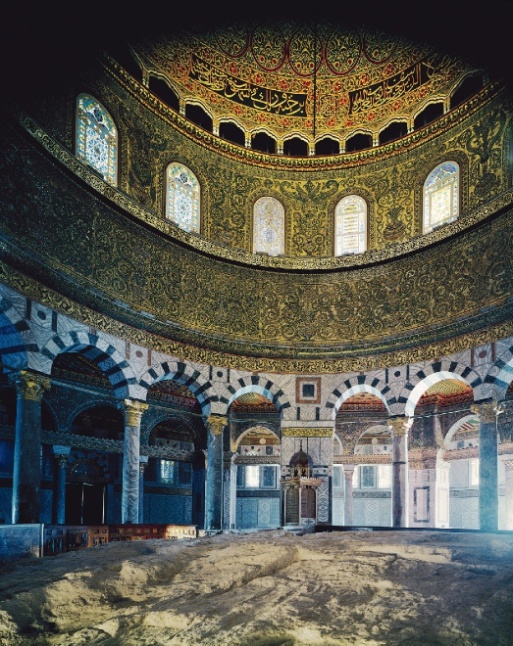 Resto del templo grabados en el Arco de Tito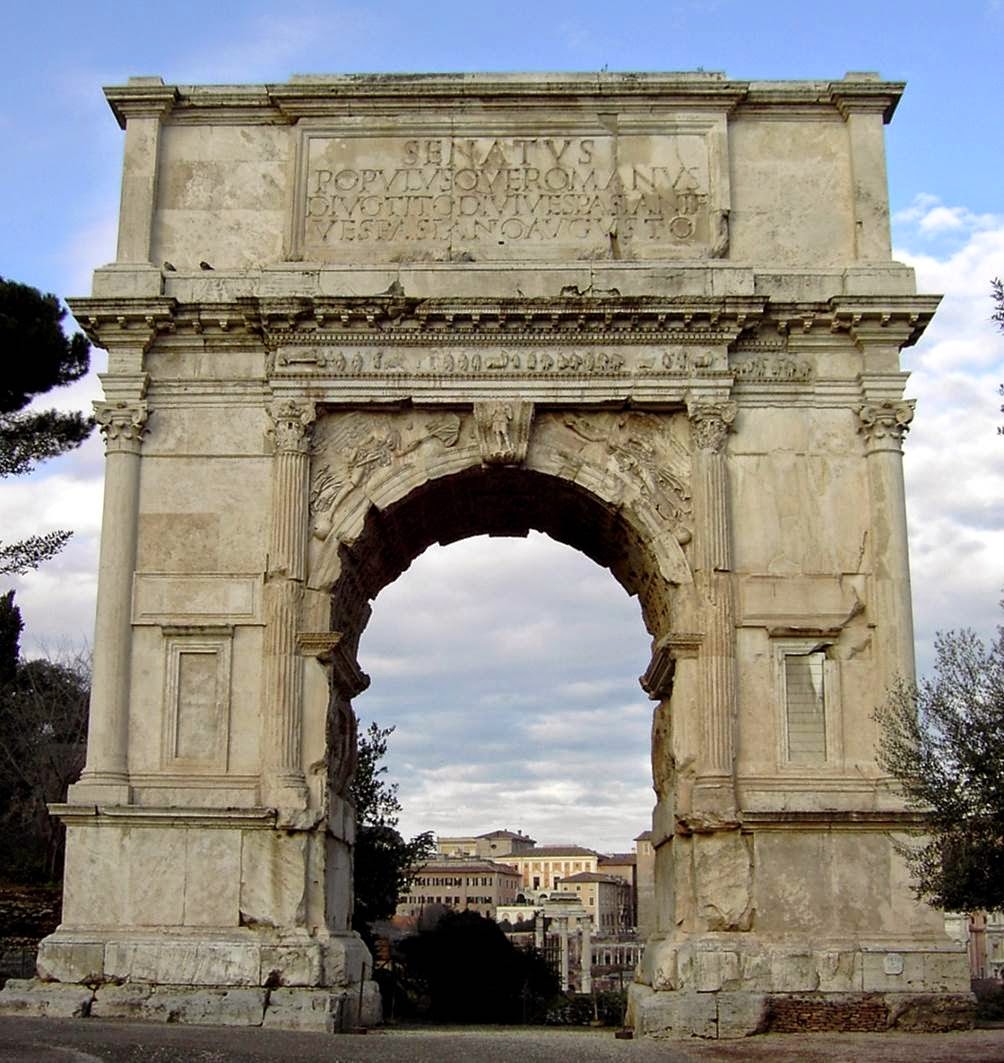 Arco de Tito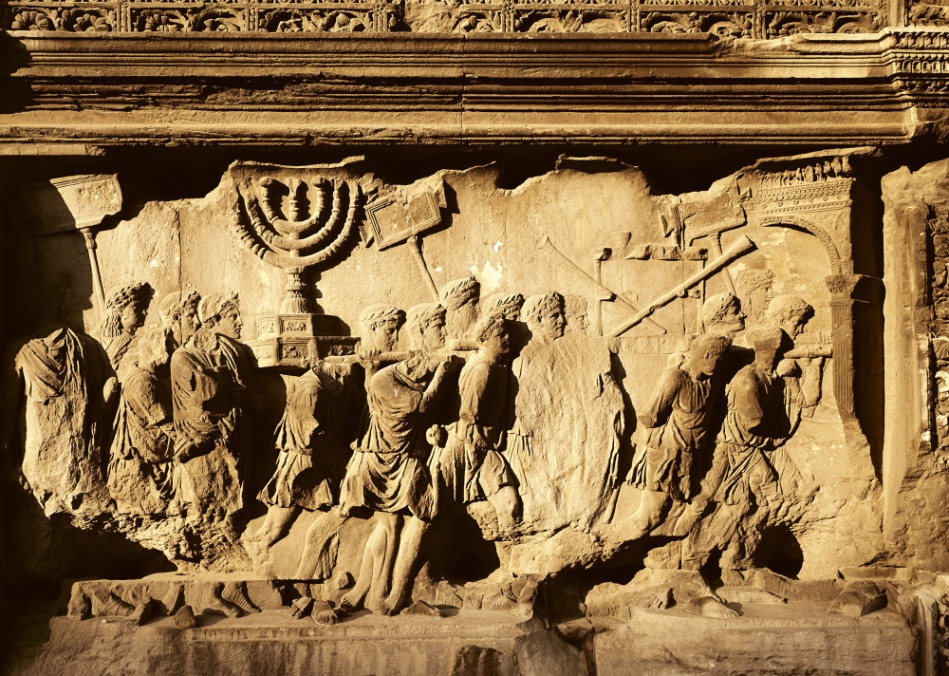 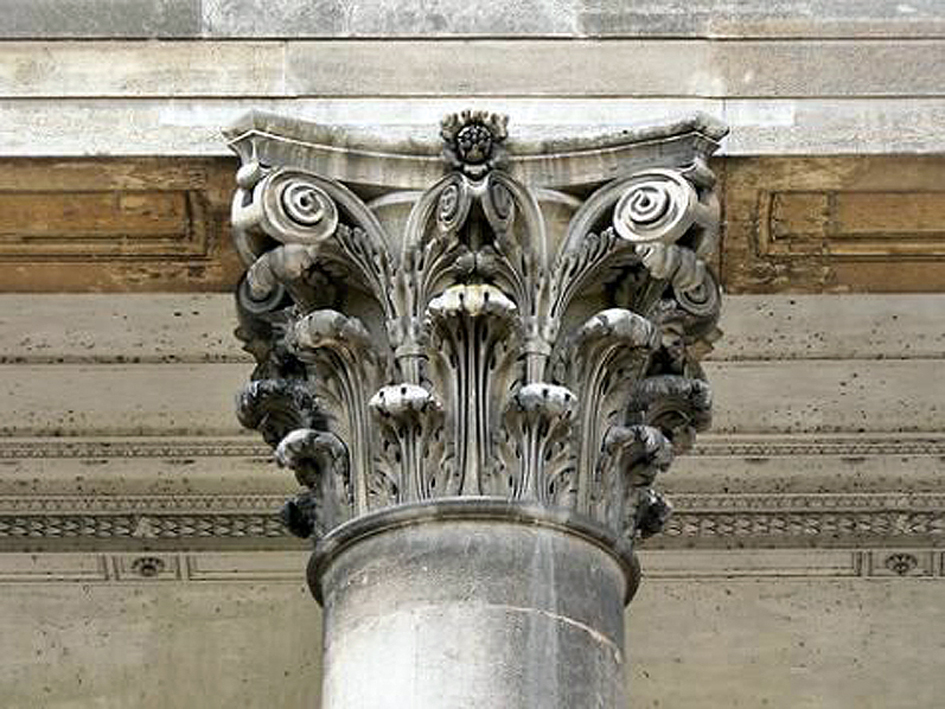 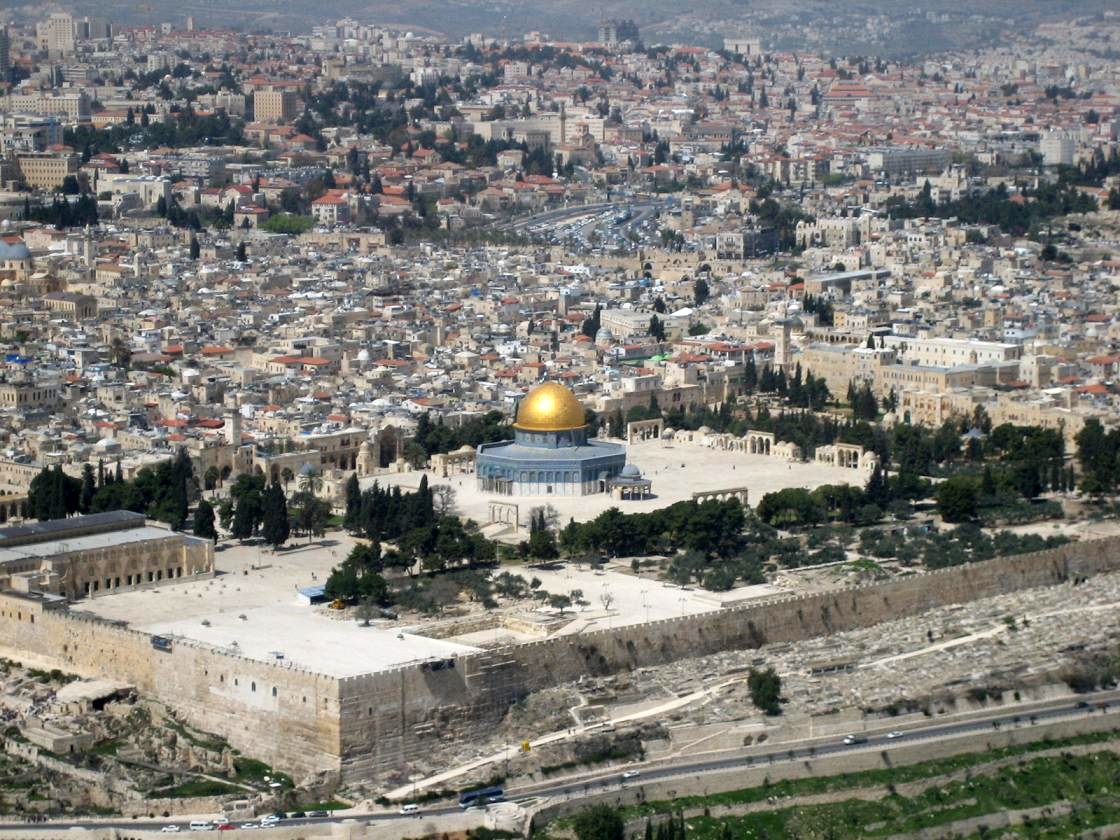 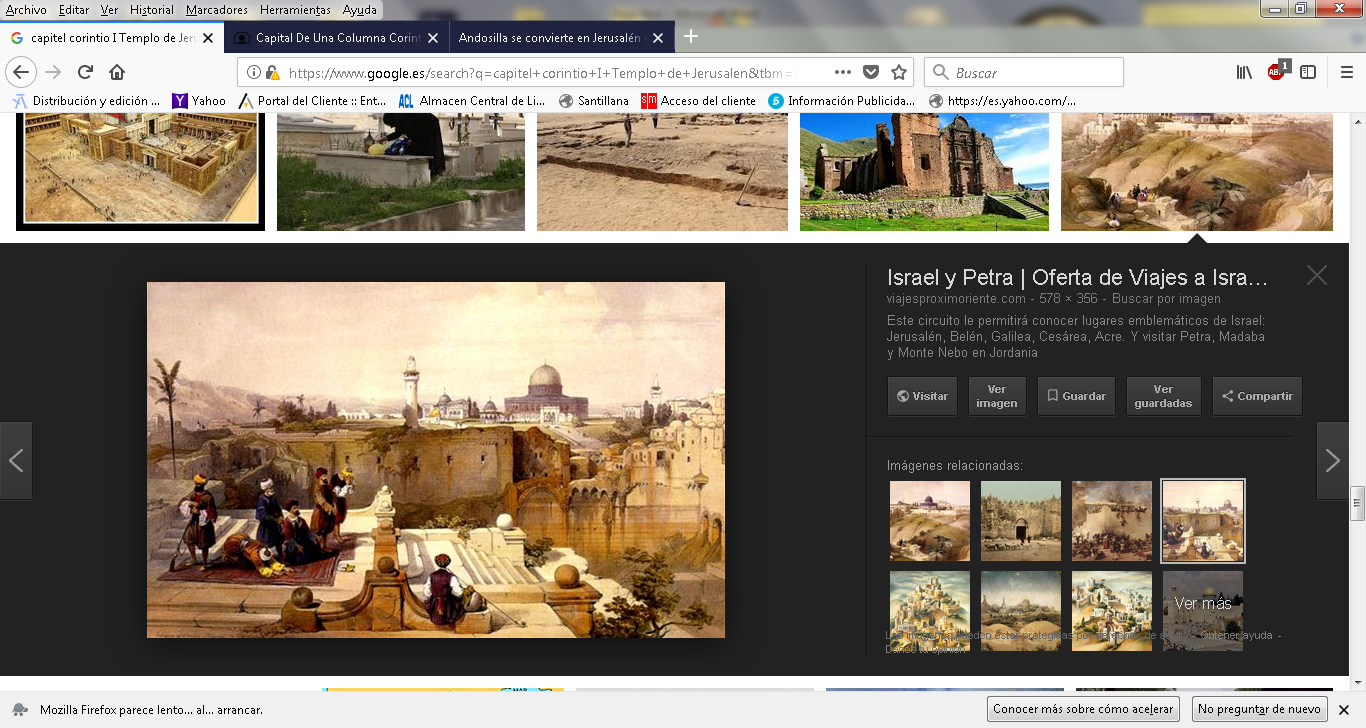 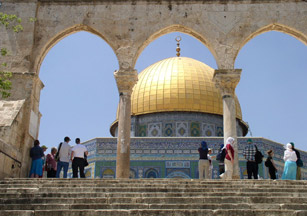 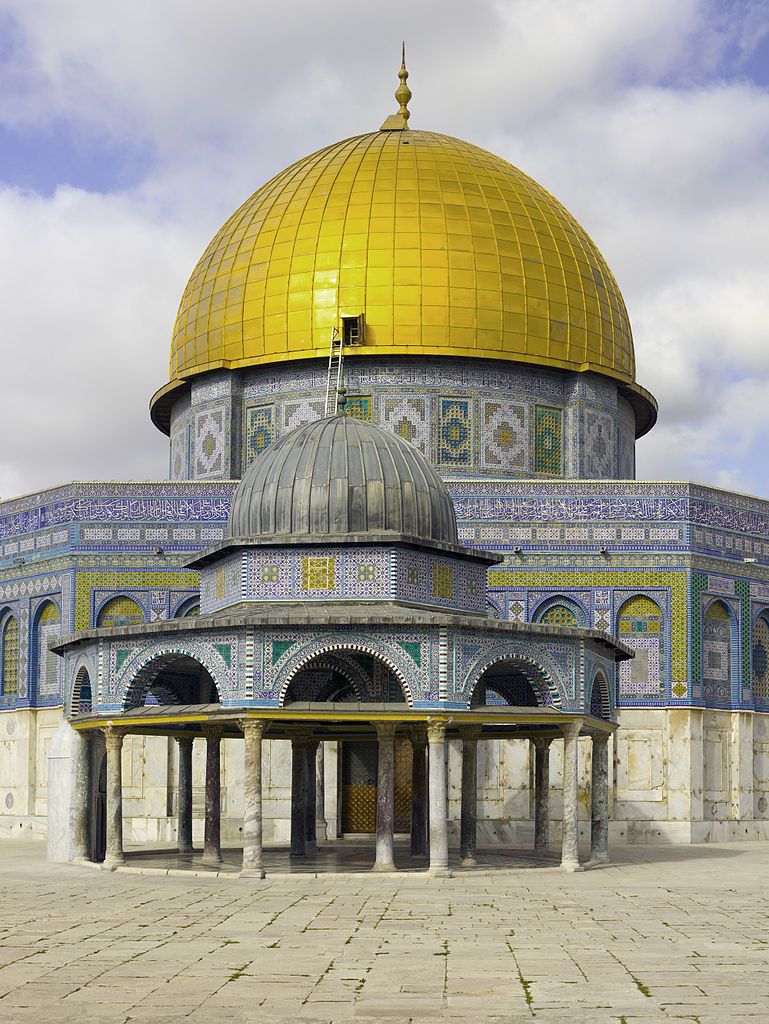 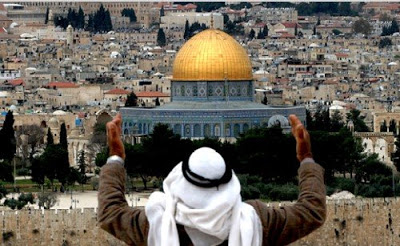 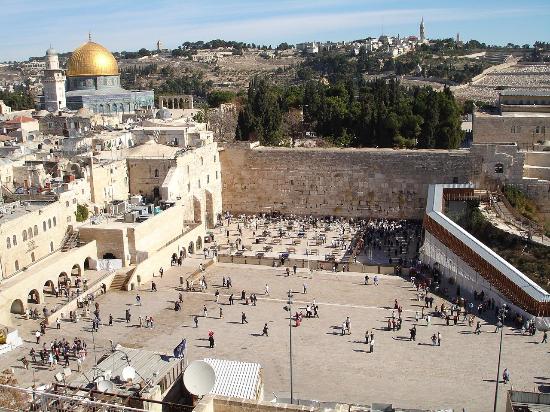 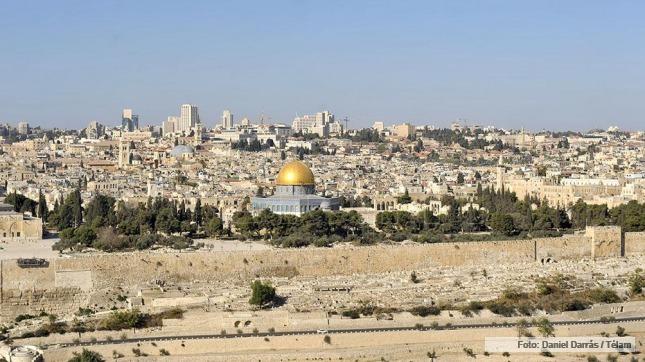 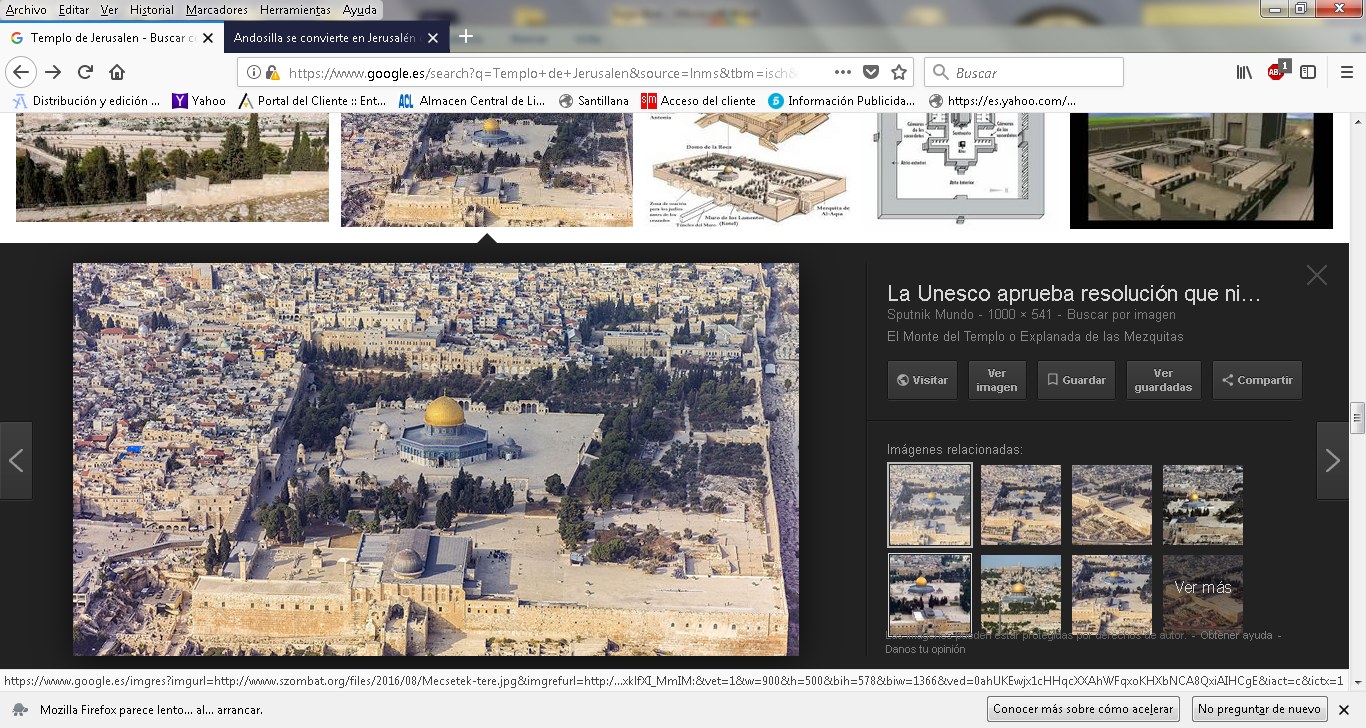 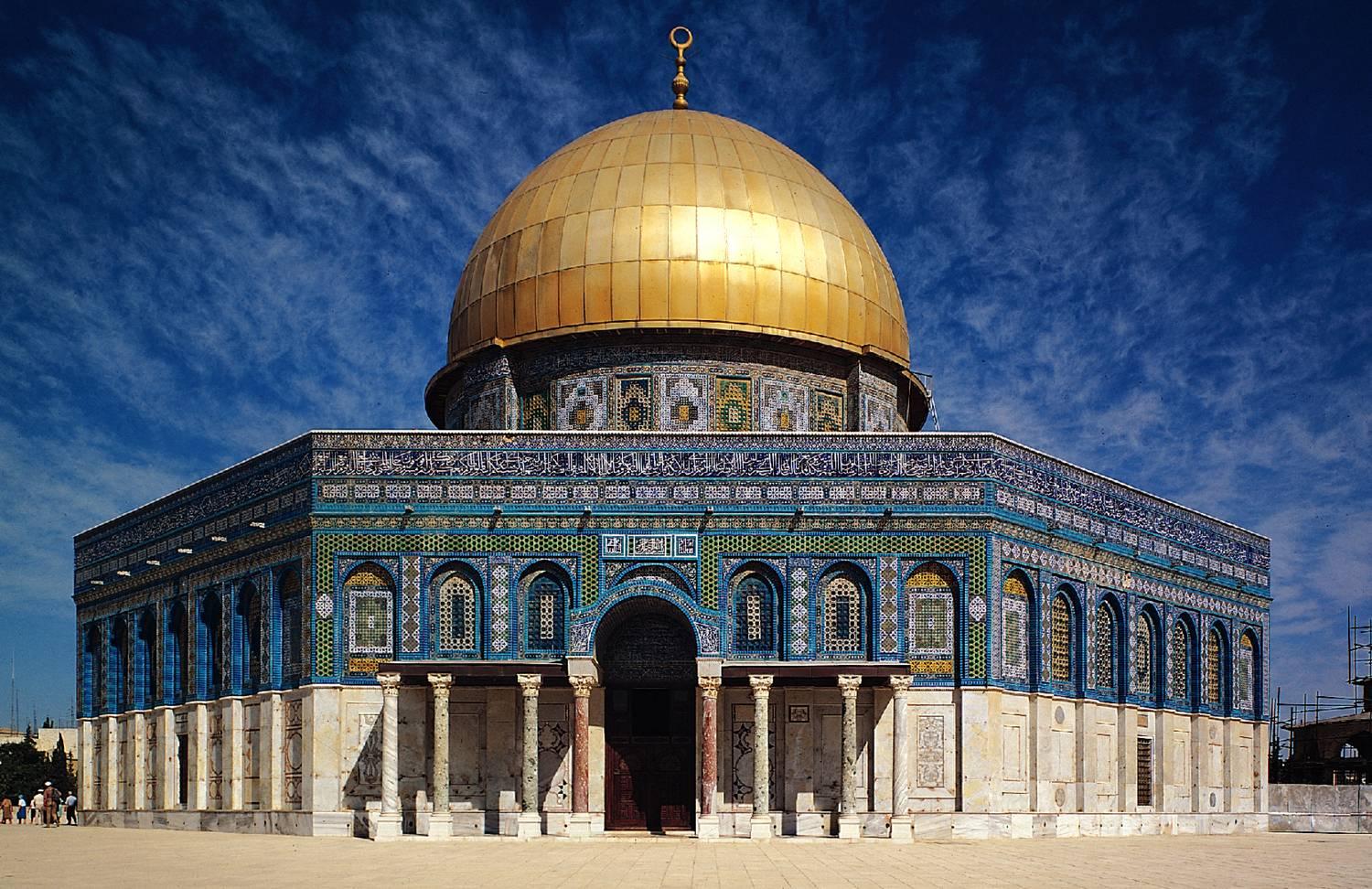 